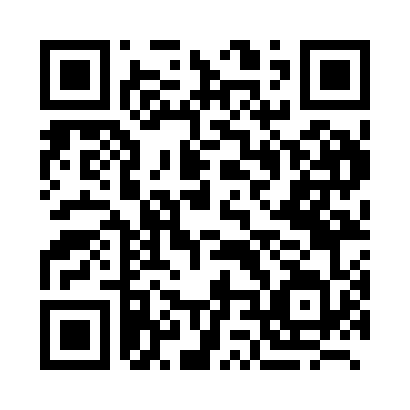 Prayer times for Kararbag, BangladeshWed 1 May 2024 - Fri 31 May 2024High Latitude Method: NonePrayer Calculation Method: University of Islamic SciencesAsar Calculation Method: ShafiPrayer times provided by https://www.salahtimes.comDateDayFajrSunriseDhuhrAsrMaghribIsha1Wed4:045:2511:553:216:277:472Thu4:035:2411:553:216:277:483Fri4:025:2311:553:206:287:494Sat4:025:2311:553:206:287:495Sun4:015:2211:553:206:287:506Mon4:005:2111:553:196:297:517Tue3:595:2111:553:196:297:518Wed3:585:2011:553:196:307:529Thu3:585:2011:553:196:307:5310Fri3:575:1911:553:186:317:5311Sat3:565:1811:553:186:317:5412Sun3:555:1811:553:186:327:5513Mon3:555:1711:553:186:327:5514Tue3:545:1711:553:186:337:5615Wed3:535:1611:553:176:337:5716Thu3:535:1611:553:176:347:5717Fri3:525:1611:553:176:347:5818Sat3:515:1511:553:176:357:5919Sun3:515:1511:553:176:357:5920Mon3:505:1411:553:166:368:0021Tue3:505:1411:553:166:368:0122Wed3:495:1411:553:166:378:0123Thu3:495:1311:553:166:378:0224Fri3:485:1311:553:166:388:0325Sat3:485:1311:553:166:388:0326Sun3:475:1311:553:166:388:0427Mon3:475:1211:563:166:398:0428Tue3:475:1211:563:166:398:0529Wed3:465:1211:563:166:408:0630Thu3:465:1211:563:166:408:0631Fri3:465:1211:563:166:418:07